Инструкция по работе с Zoom для участника конференцииДля начала работы необходимо пройти по ссылке, которую вам отправили. После перехода по ссылке у вас откроется такое окно: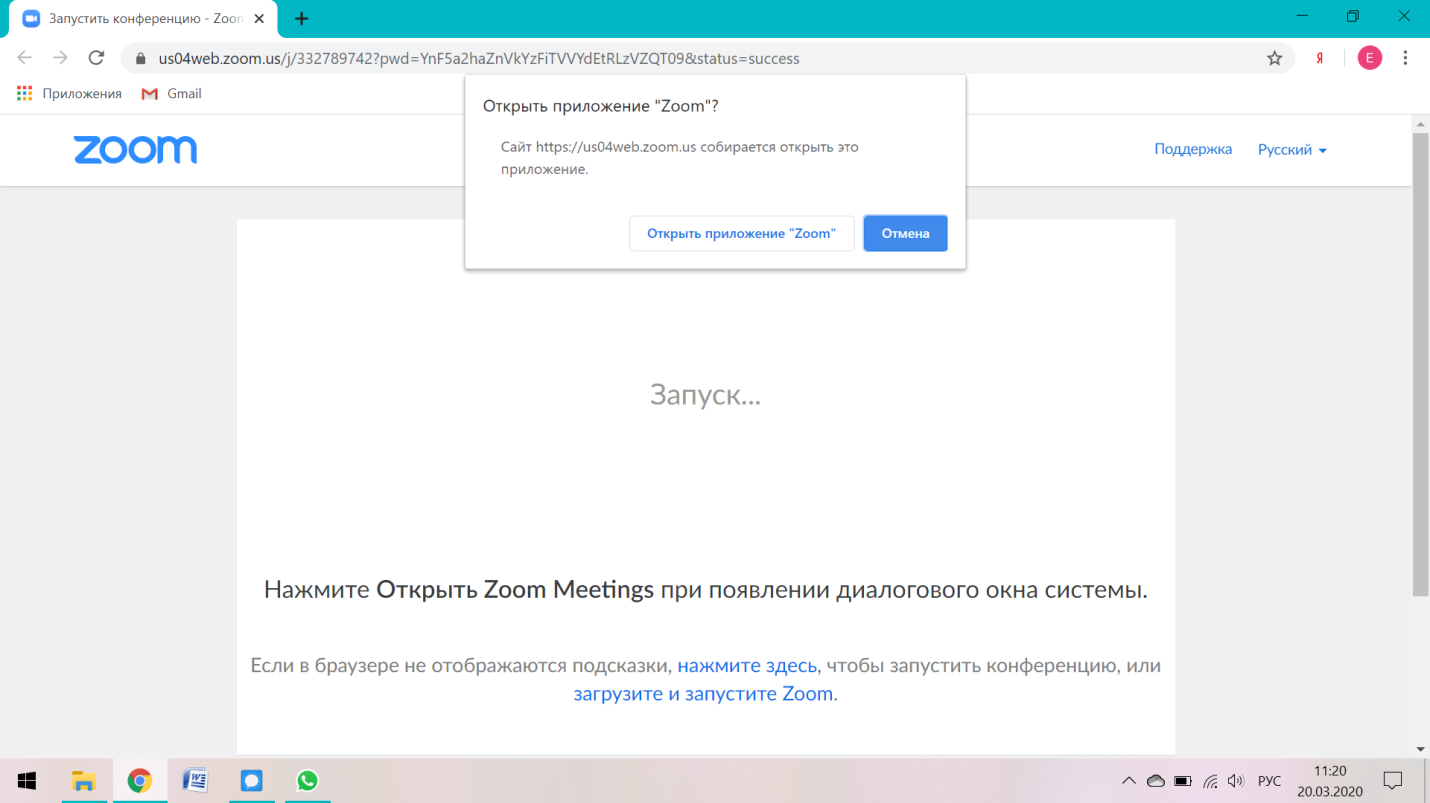 Если программа Zoom у вас уже установлена, нажмите на кнопку «Открыть приложение Zoom»:Если у вас не установлена программа Zoom, то браузер предложит вам ее скачать и установить. Если скачивание не начнется автоматически, нажмите на надпись «загрузите и запустите Zoom»:Вы увидите такой файл в левом нижнем углу экрана: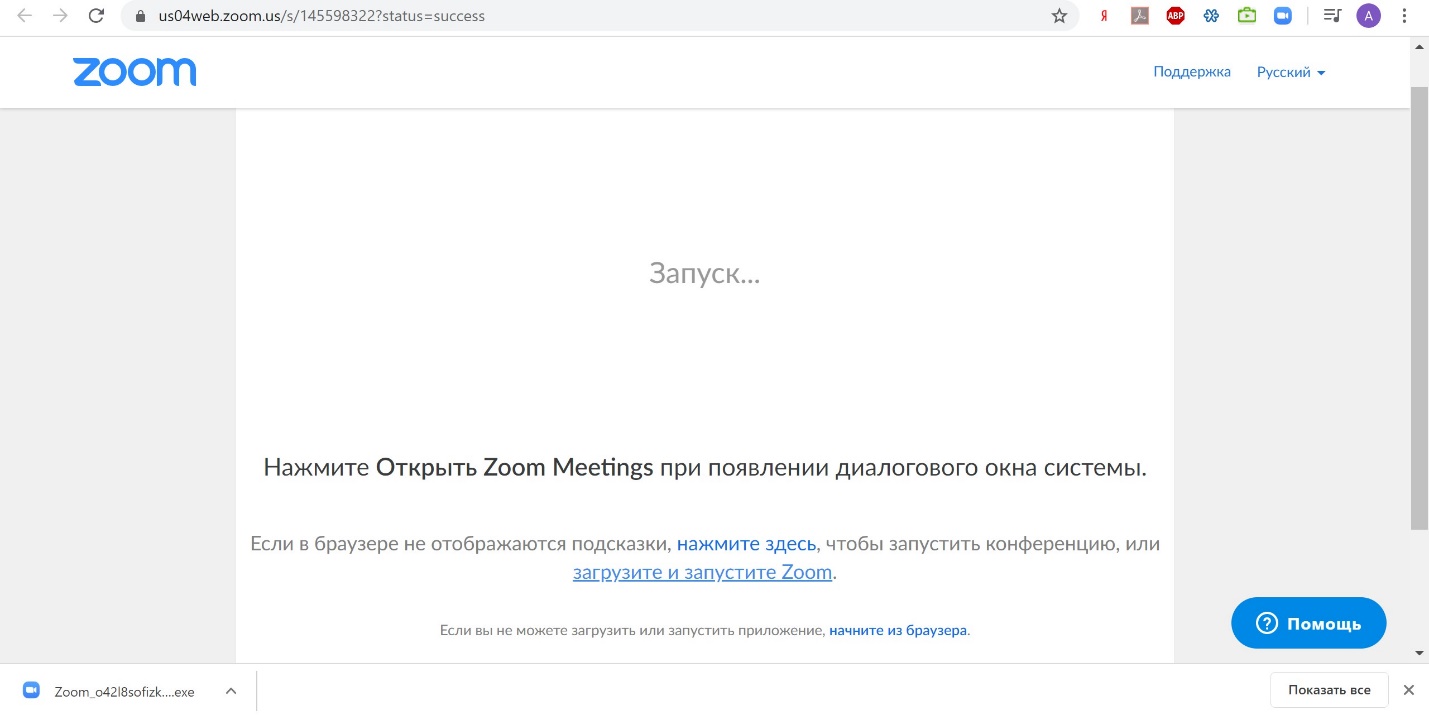 Нажмите на него левой кнопкой мыши, после чего программа будет установлена автоматически.После того, как программа была скачена и запущена, у Вас появится следующее окно: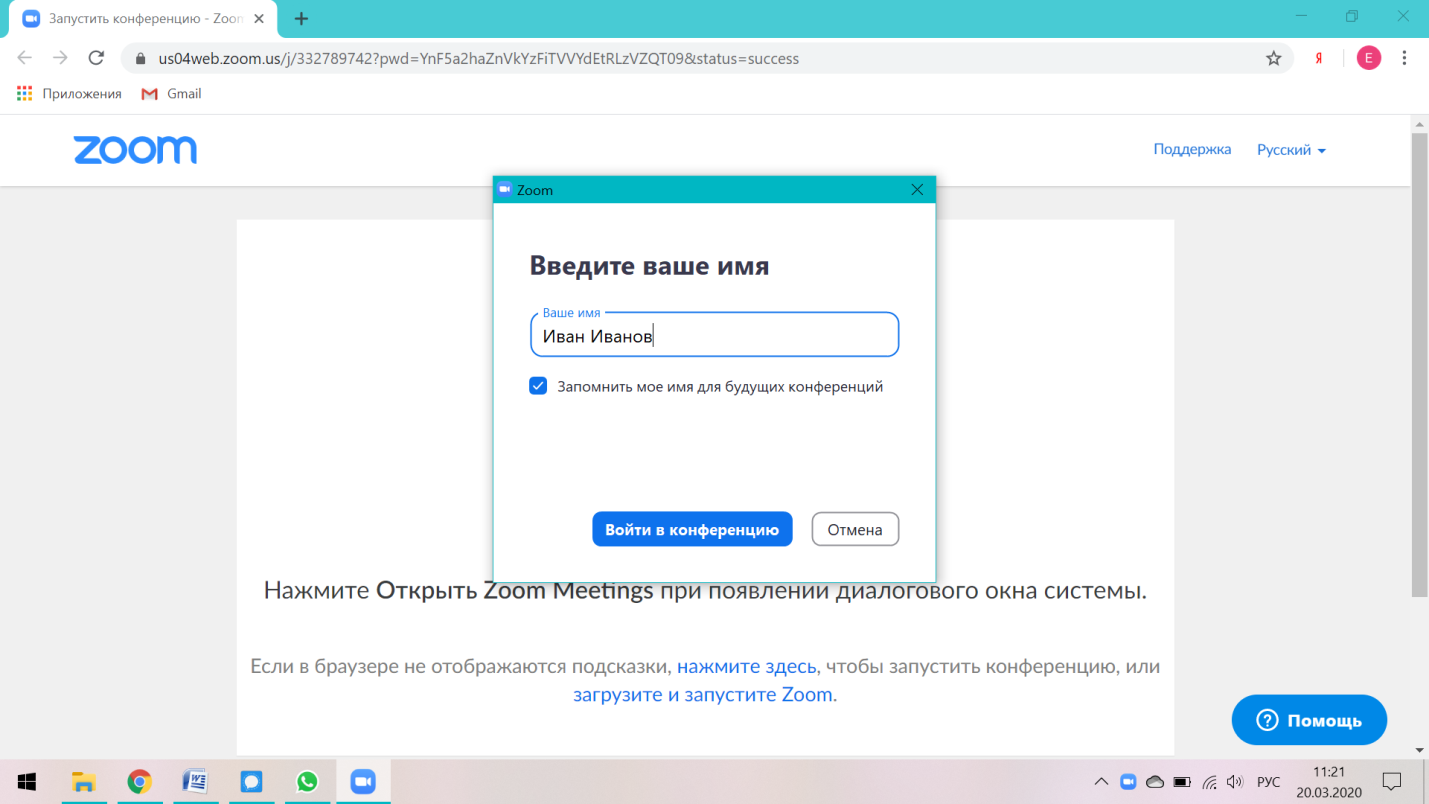 Необходимо ввести свои настоящие имя и фамилию и нажать на синюю кнопку «Войти в конференцию».После этого у вас появится окно, в котором и будет происходить вся дальнейшая работа: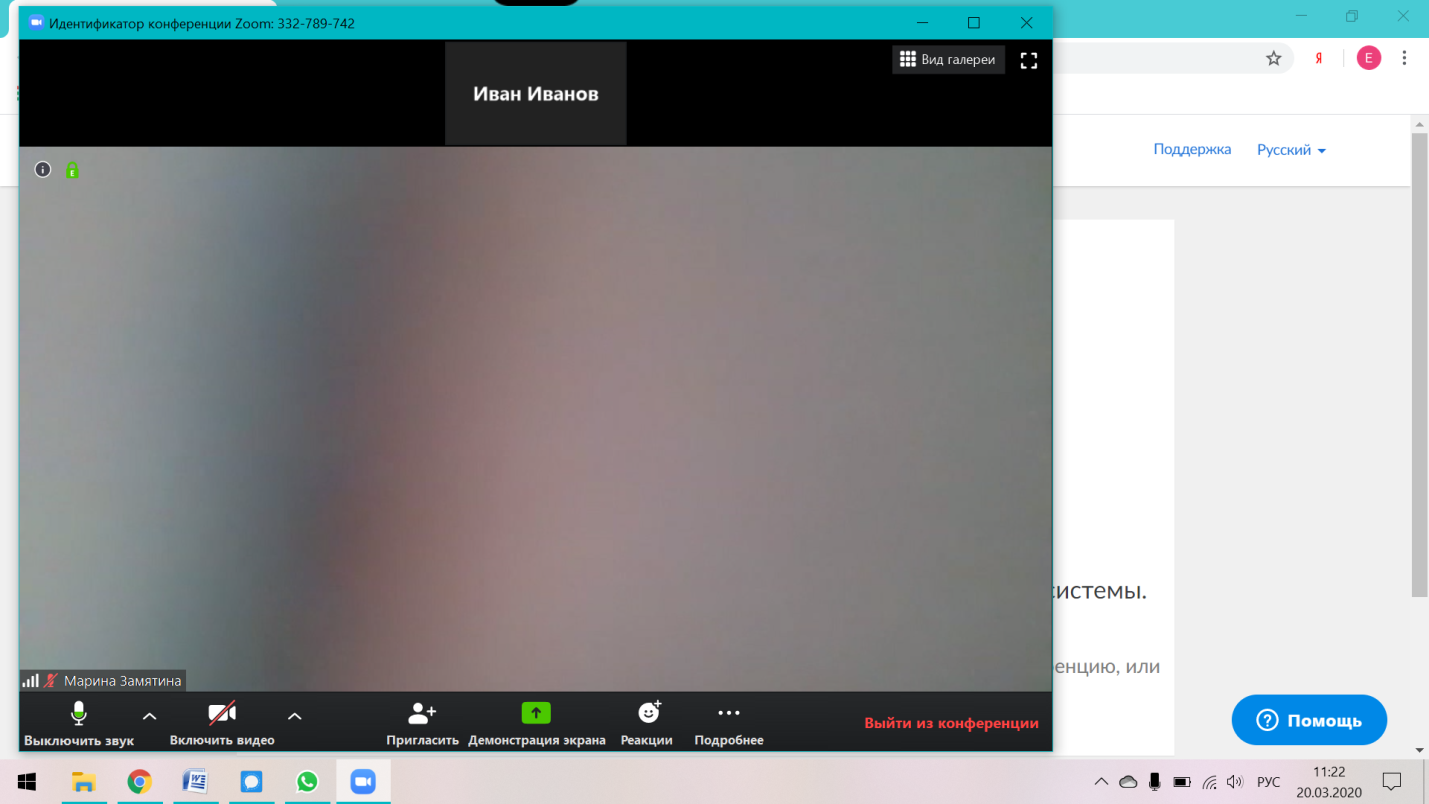 Для работы необходимо будет включить камеру ноутбука и звук (это можно сделать, нажав на кнопки слева внизу экрана – см. выше).Дополнительные возможности. ЧатКроме использования камеры и микрофона у вас есть и другие возможности в Zoom, которыми вы можете воспользоваться. Например, вы можете обмениваться с другими участниками сообщениями в чате (писать всем, или кому-то одному) – если организатор в настройках не запретил участникам использование чата. Для того, чтобы войти в чат, нужно нажать на кнопку «Чат» на нижней панели: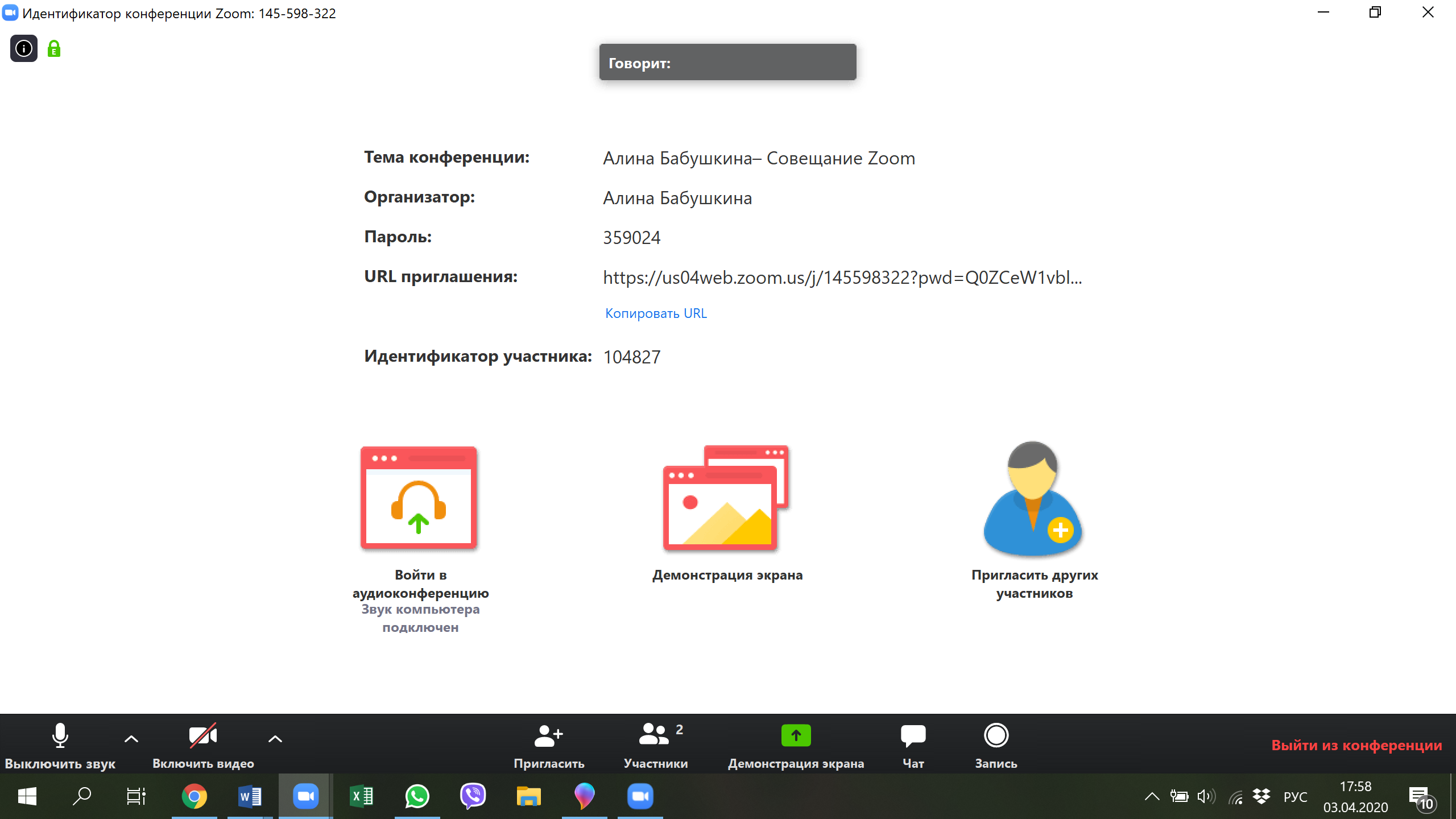 В правой части экрана откроется окно «Групповой чат Zoom». Нажмите на серую галочку внизу, справа от слова «Все»: в открывшемся окне можно выбрать, кому вы хотите отправить сообщение: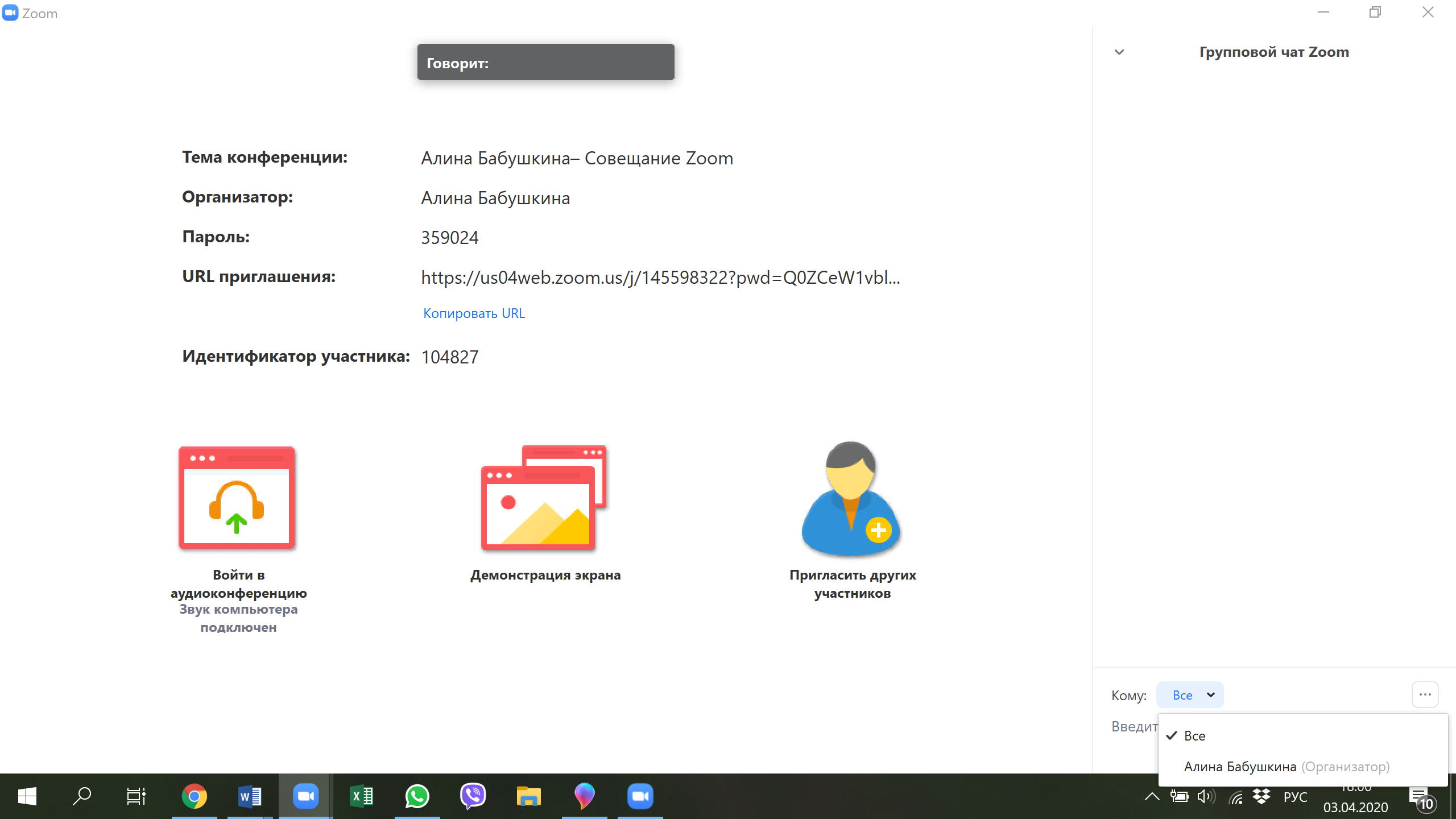 Если организатор или другой участник отправил в чат какой-либо файл, вы можете его скачать и просмотреть: для этого вам нужно щелкнуть по этому файлу, сохранить его на своем устройстве, и после этого вы сможете его открыть.Поднятие рукиВы можете воспользоваться инструментом «Поднять руку» (например, чтобы попросить организатора предоставить вам слово) – этот жест увидят другие участники и организатор. Чтобы им воспользоваться, можно нажать сочетание клавиш Alt + Y (русская Н), либо нажать на кнопку «Участники» – в нижней части открывшегося справа окна «Участники» вы увидите кнопку «Поднять руку». Если у вас уже открыто окно «Чат», то окно «Участники» вы увидите так: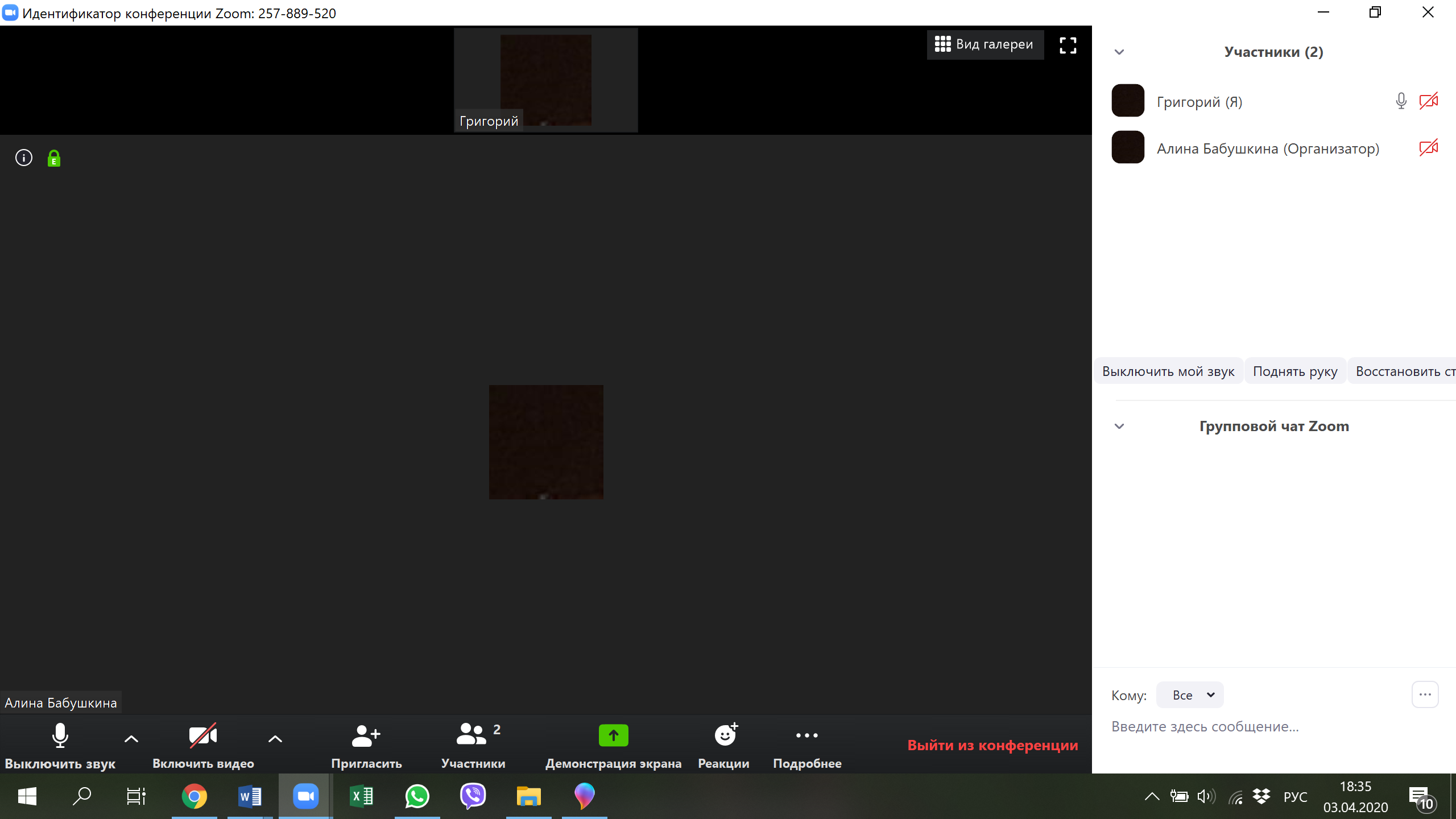 Если же окно «Чат» закрыто, то окно «Участники» вы увидите так: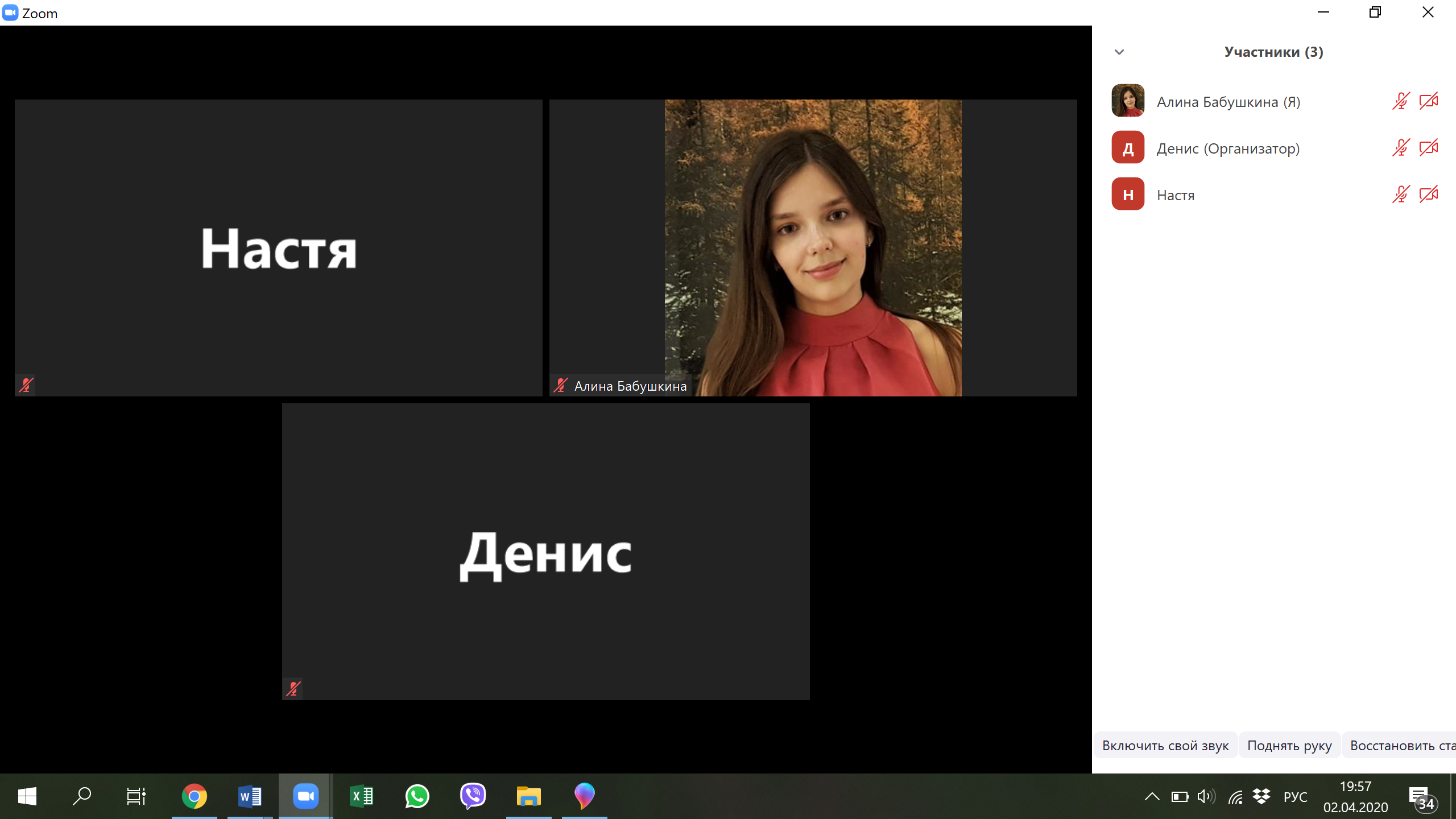 Организатор и другие участники увидят поднятые руки так: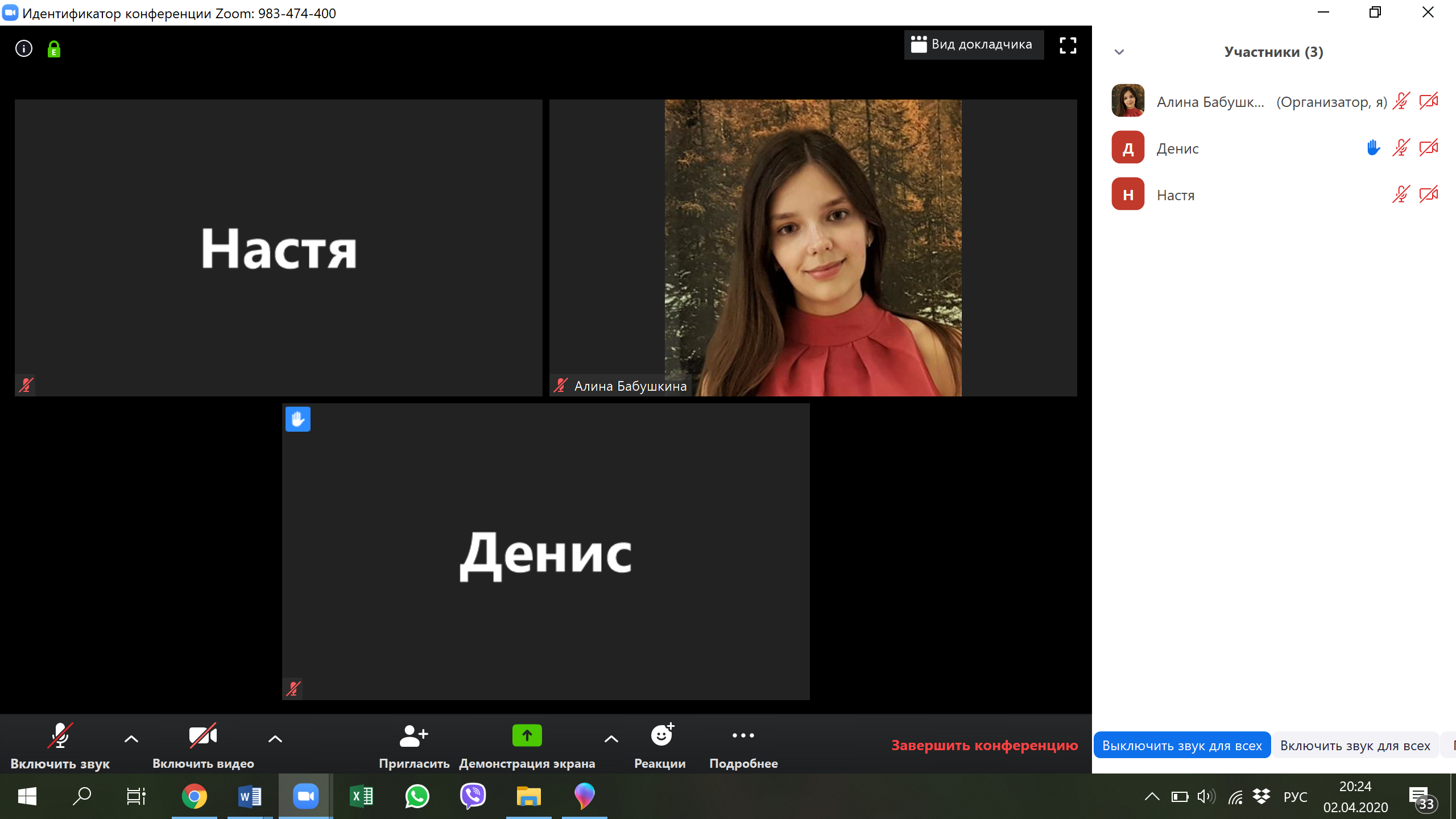 РеакцииВсем участникам и организатору доступен инструмент «Реакции»: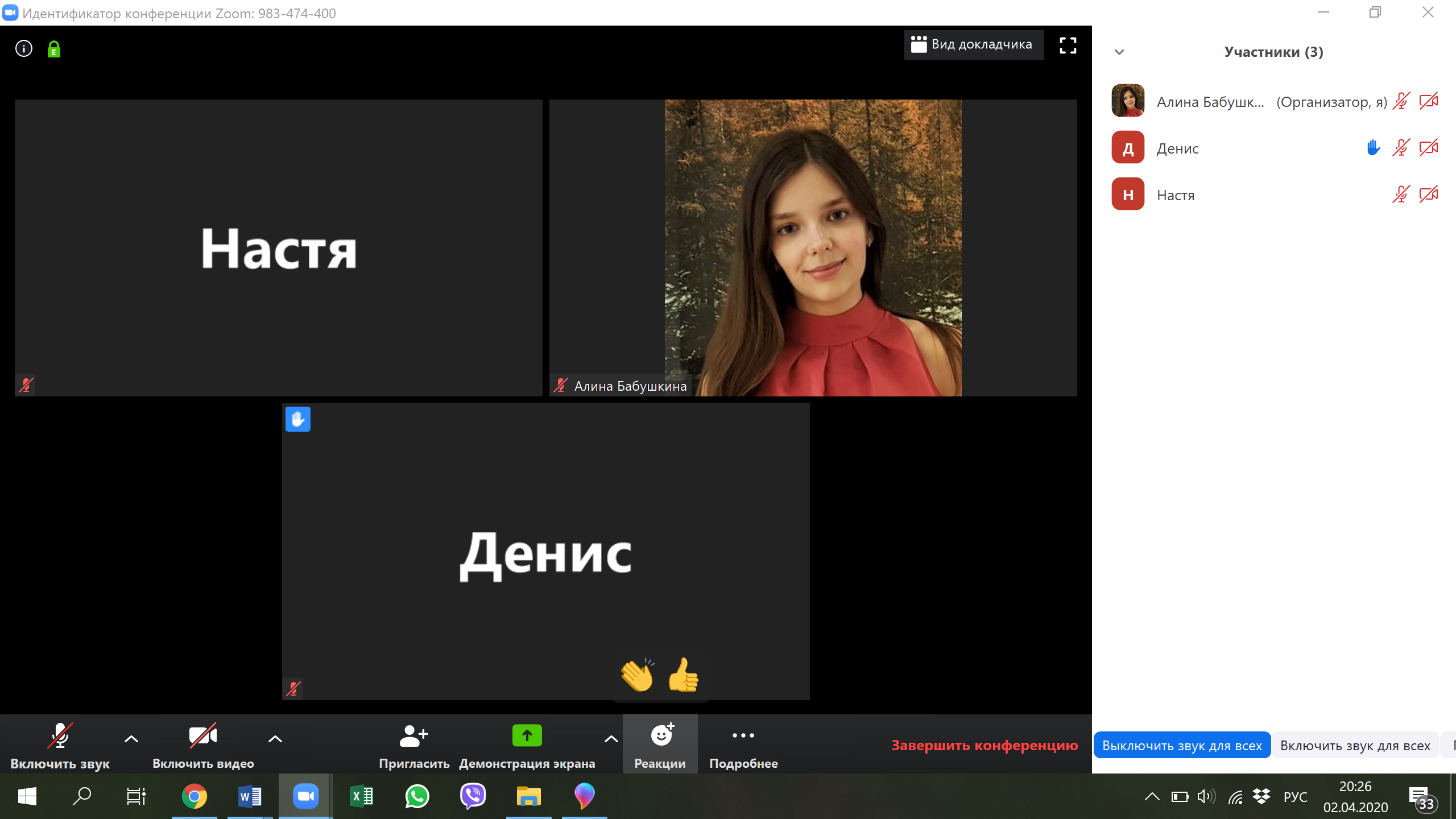 «Реакций» две: «Хлопать» и «Превосходно». После нажатия на одну из них она появляется на изображении участника, который ее выбрал, где-то на 10 секунд (ее видит и сам участник, и все остальные), а потом она исчезает: 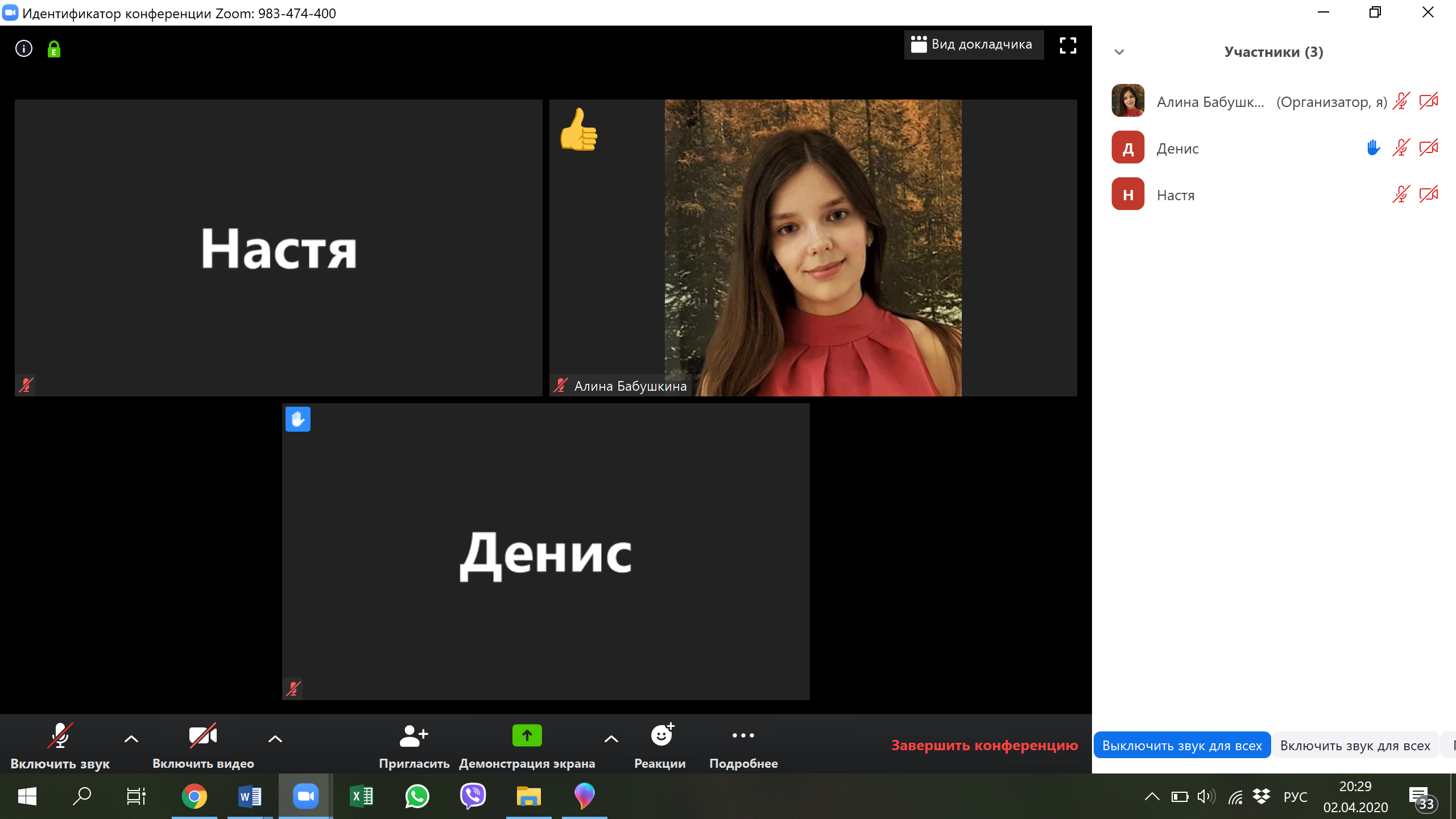 Демонстрация экранаПо разрешению организатора вы можете воспользоваться еще одним инструментом – демонстрацией экрана. Организатор может комментировать вашу работу во время демонстрации с помощью специальной панели инструментов, а также может в любой момент остановить вашу демонстрацию.Режим «Демонстрация экрана» позволяет организатору и остальным участникам демонстрировать экран своего компьютера, в том числе показывать презентации и другие файлы, писать на доске сообщений (аналог доски в классе), показывать что угодно со своего компьютера. Чтобы перейти в этот режим, нажмите на зеленую кнопку посередине нижней панели «Демонстрация экрана»: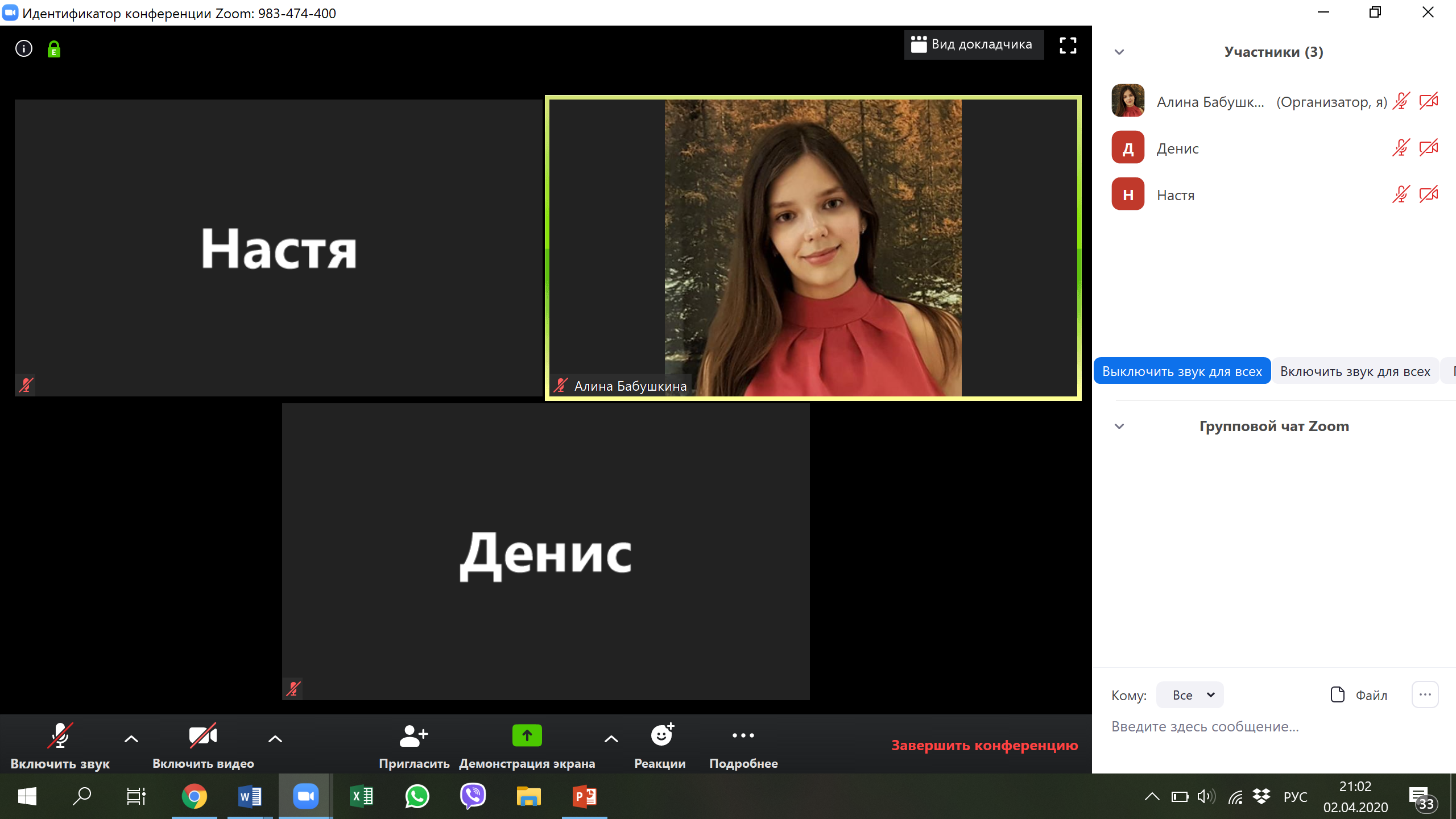 Откроется окно с вариантами режимов демонстрации экрана: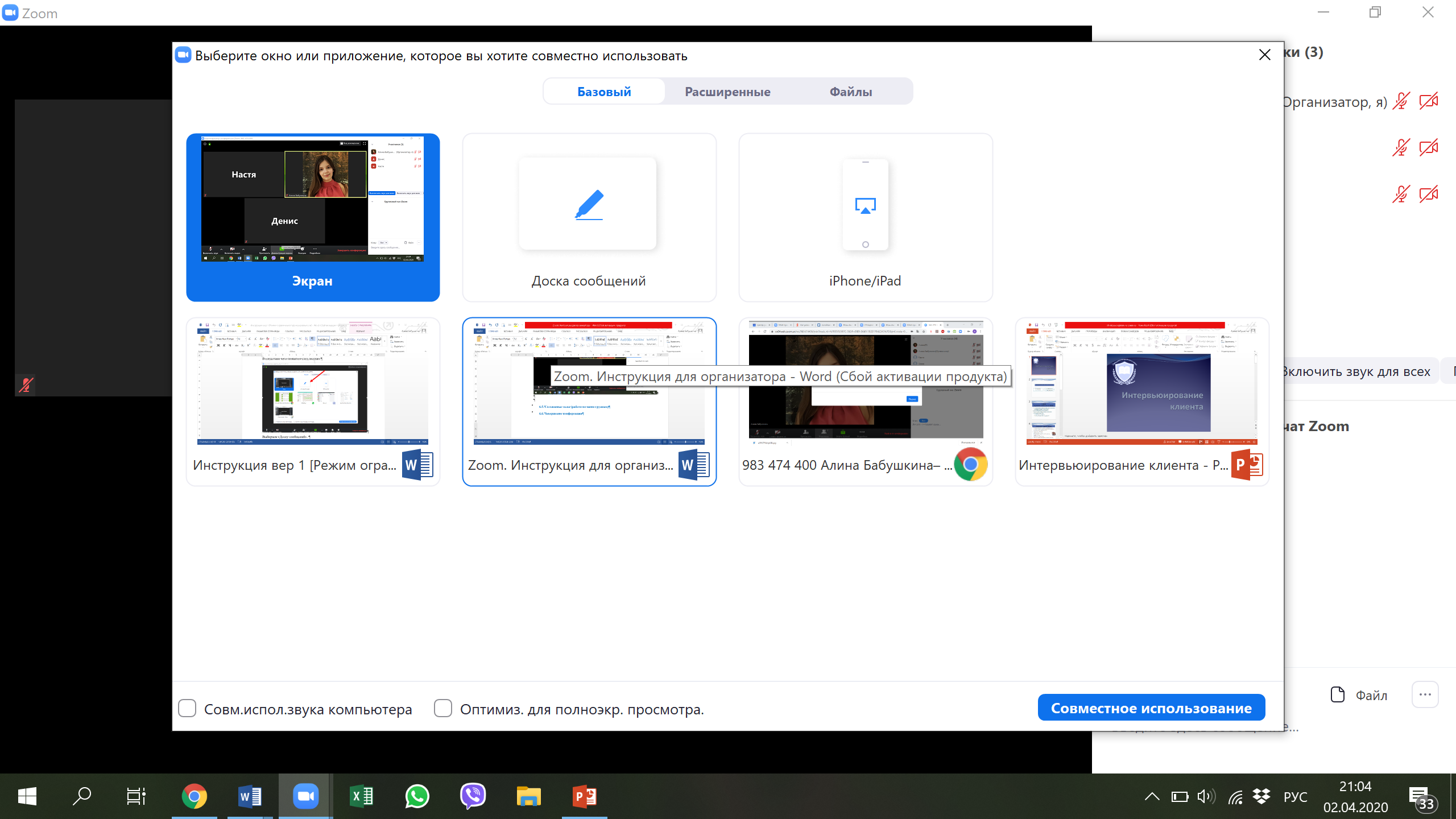 Можно выбрать: 1) режим «Экран» (участникам будет виден экран вашего компьютера полностью, либо частично (чтобы экран участникам был виден частично, нужно открыть вкладку «Расширенные» и выбрать «Часть экрана»)):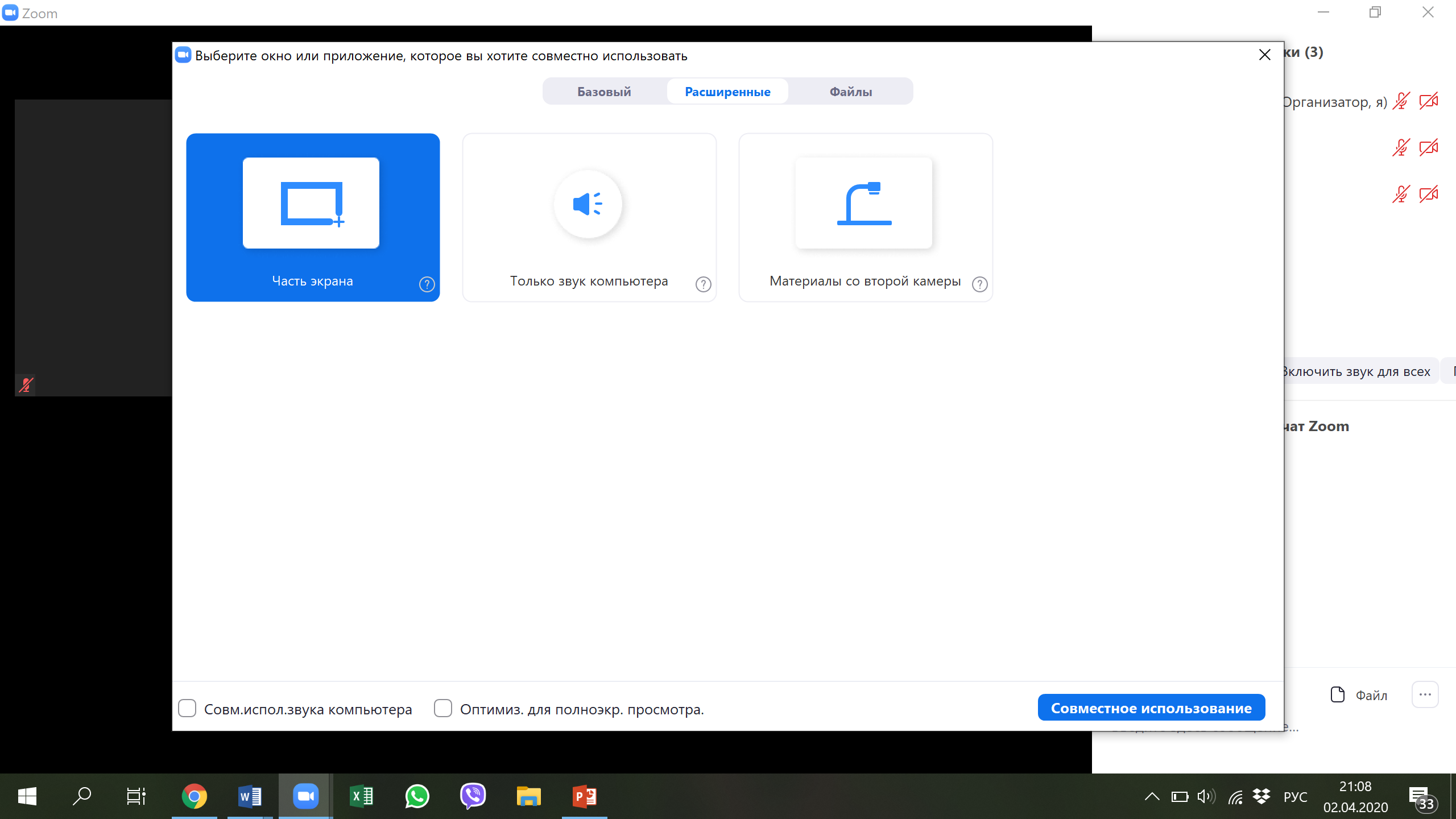 В режиме демонстрации части экрана участники будут видеть только ту часть экрана, которая находится внутри зеленого квадрата (квадрат можно передвигать курсором мышки, а также изменять его размеры: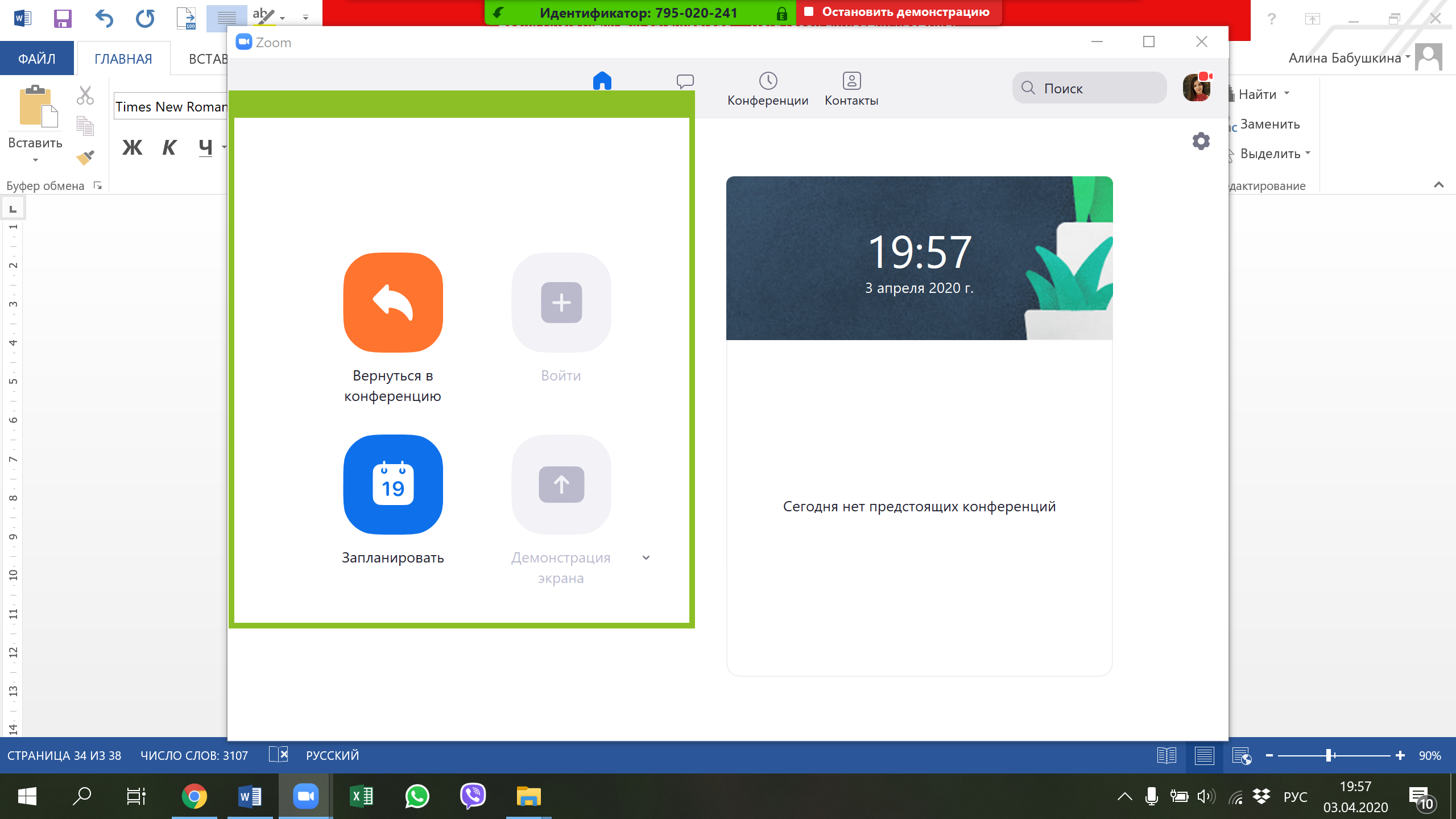 2) режим «Доска сообщений»: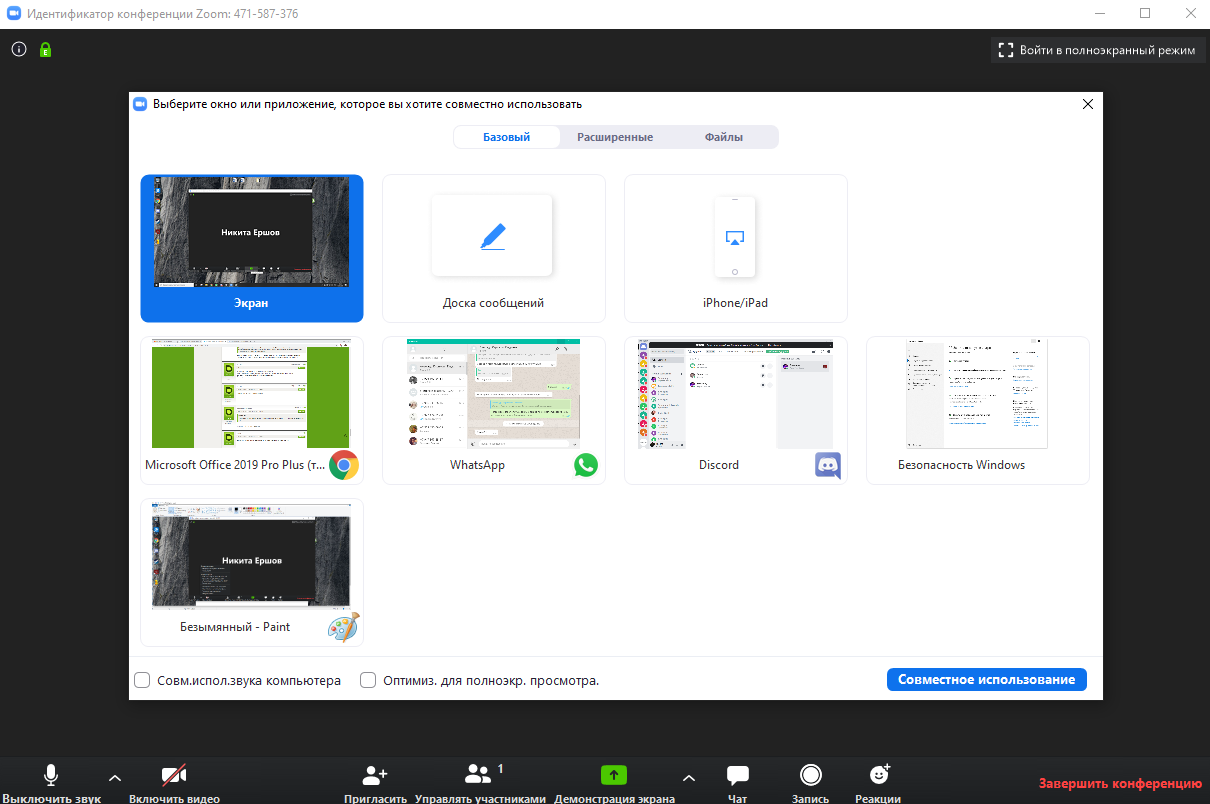 3) либо можно открыть любой заранее открытый на компьютере файл – например, презентацию: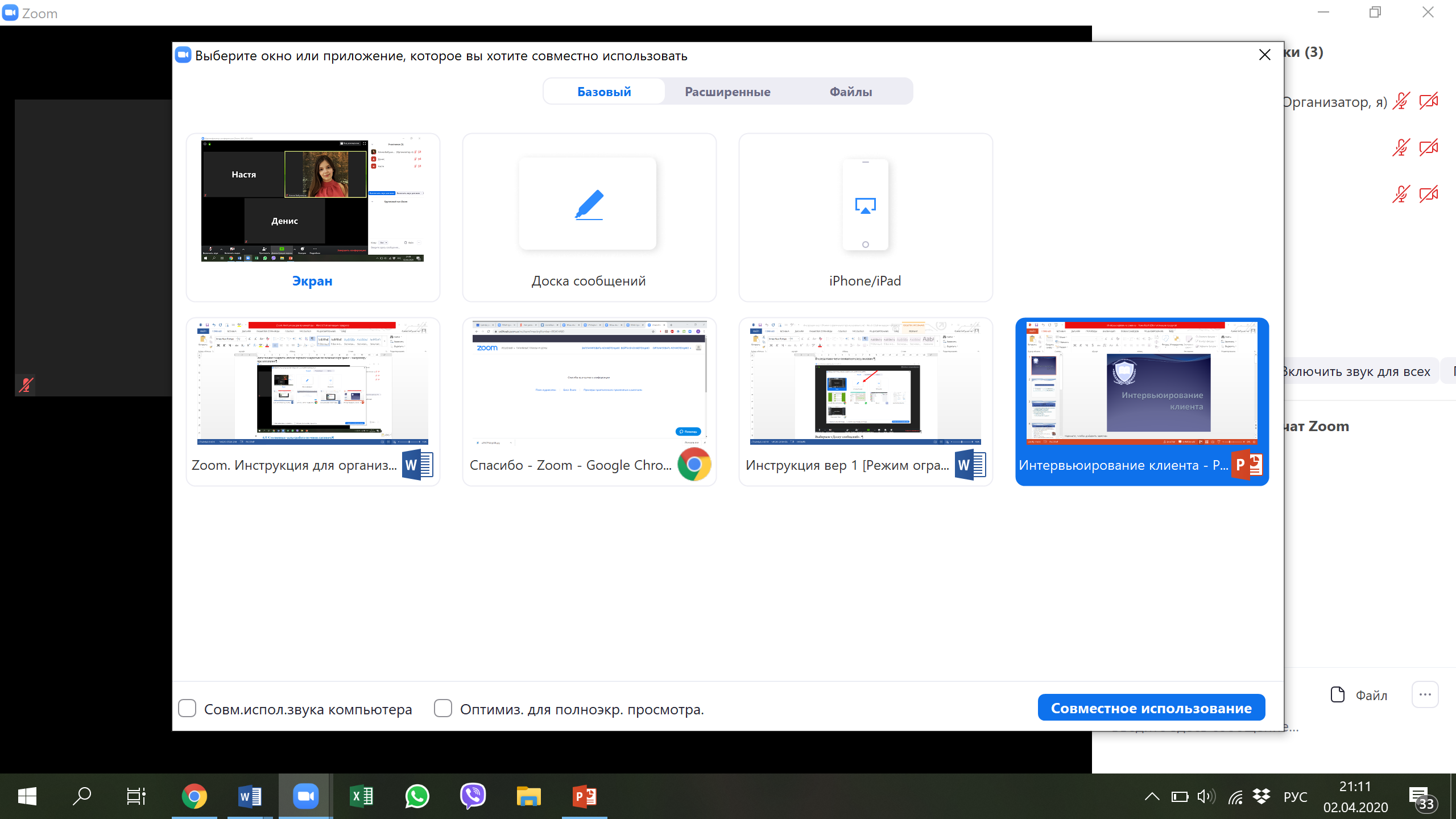 Когда вы выберете любой из этих режимов, нажав на него (выбранный режим будет выделен синим, как на скриншоте сверху), нажмите на синюю кнопку «Совместное использование» в правом нижнем углу. Остановить любую из демонстраций можно, нажав на красную кнопку «Остановить демонстрацию» в самом верху экрана: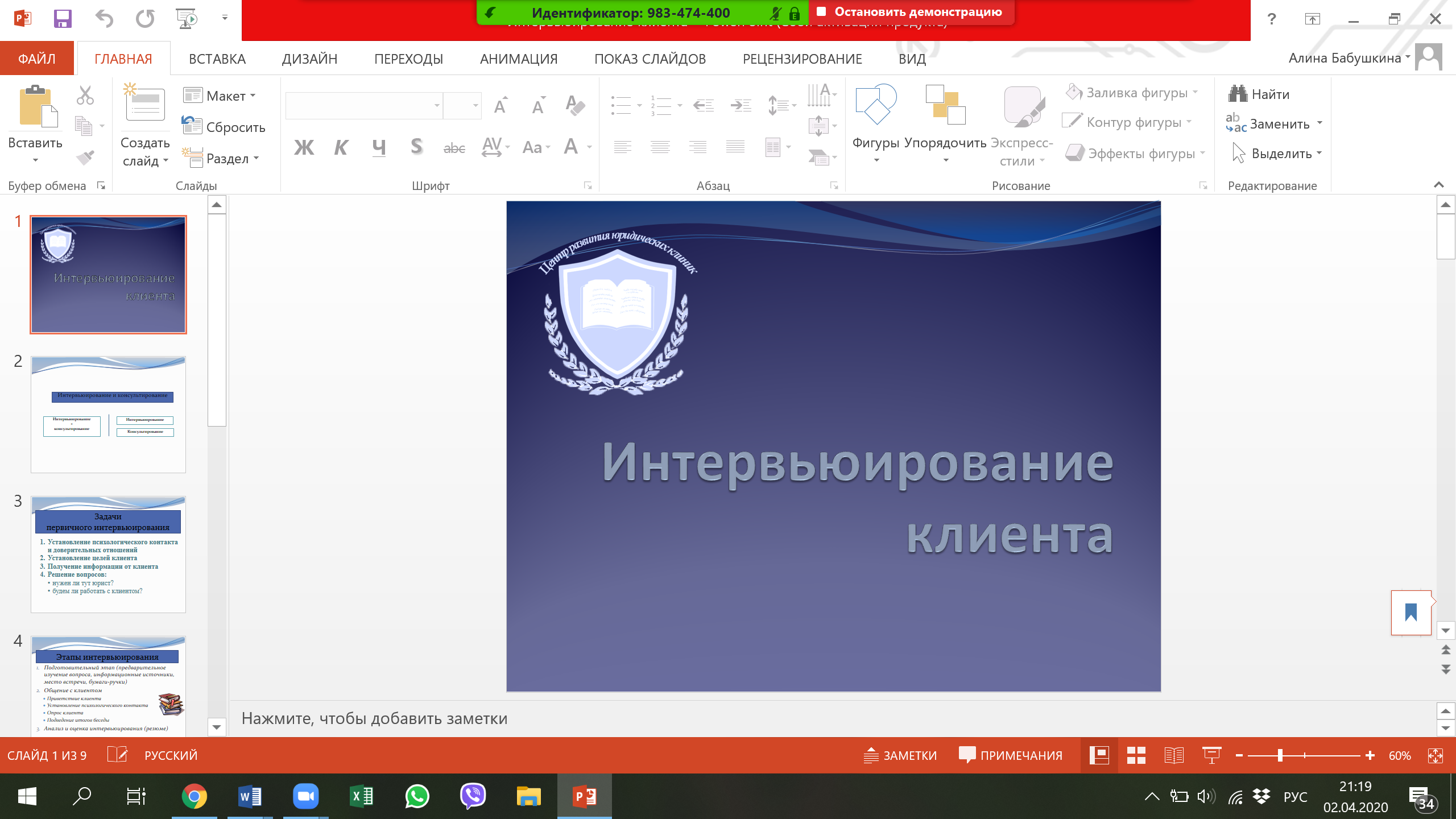 Эта кнопка есть во всех режимах демонстрации экрана, как и выдвигающаяся сверху панель управления (она появляется, если подвести курсор к самому верху экрана). На ней, кроме привычных кнопок управления, есть кнопка «Комментирование». Если на нее нажать, открывается еще одна панель пониже верхней, с помощью которой можно писать поверх экрана, делать рисунки и т.д. Ниже представлен скриншот демонстрации экрана в режиме «Экран» с выдвигающейся панелью управления и с включенной панелью комментирования: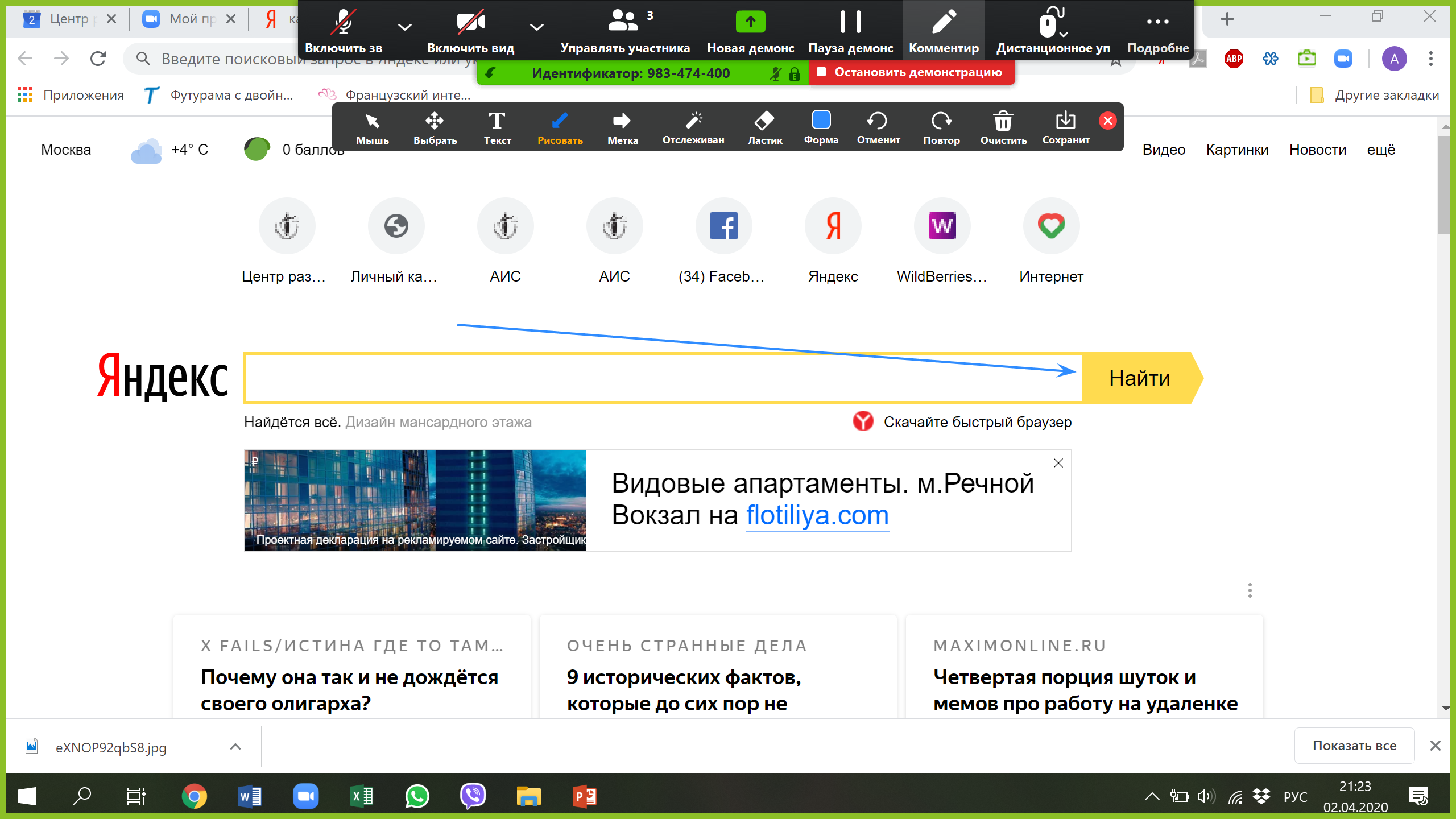 Доска сообщений работает абсолютно так же, как и другие режимы демонстрации. Ее особенность – в том, что она сама по себе белая, и при переходе на нее панель комментирования уже включена: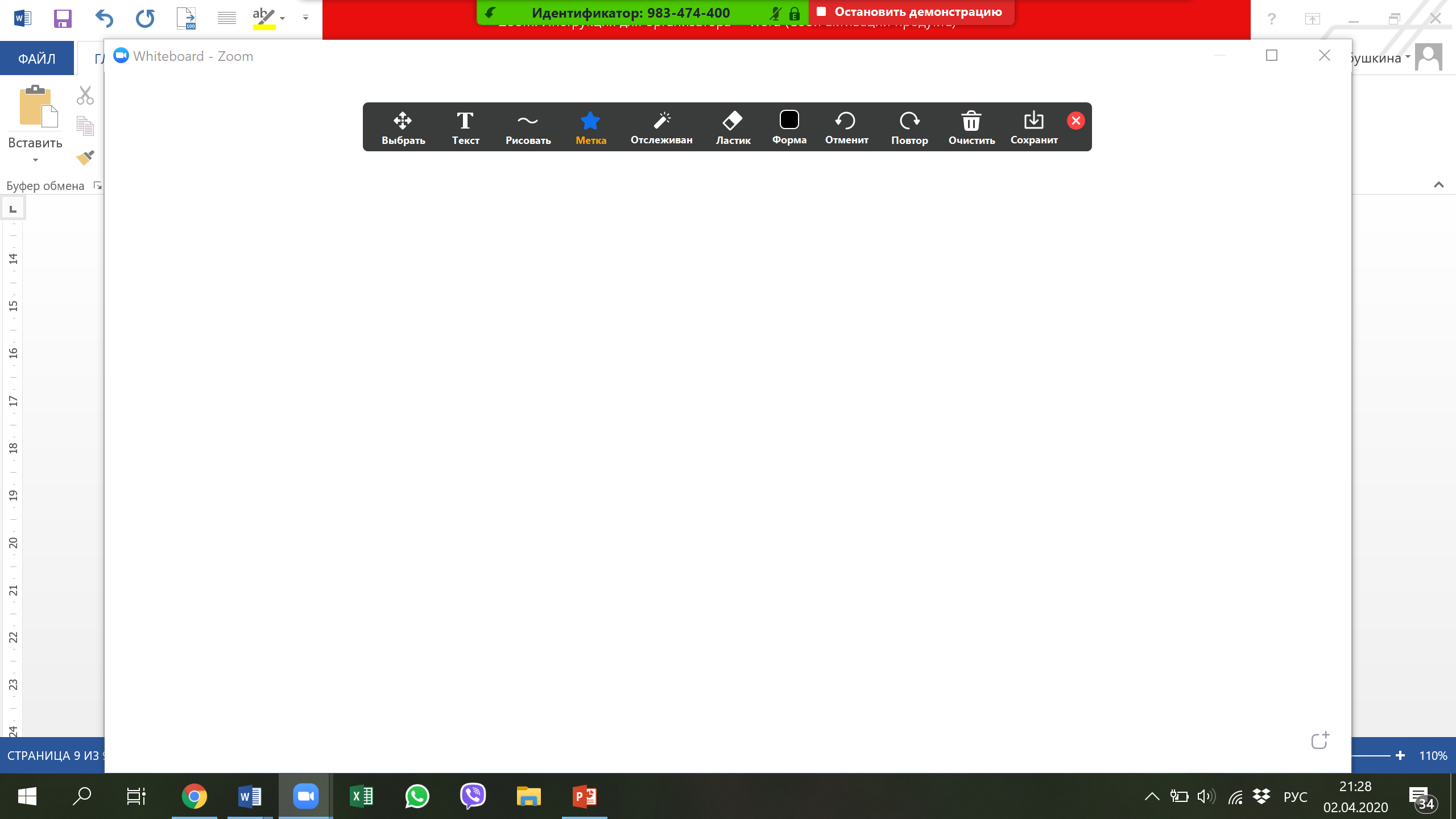 Приятной работы в программе Zoom!